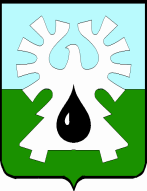 МУНИЦИПАЛЬНОЕ ОБРАЗОВАНИЕ ГОРОД УРАЙ			  Ханты-Мансийский автономный округ-ЮграАДМИНИСТРАЦИЯ ГОРОДА УРАЙУправление экономики, анализа и прогнозирования628285, микрорайон 2, дом 60,  г.Урай,                                                                  тел. 2-23-13,3-09-27 Ханты-Мансийский автономный округ-Югра,                                                    факс(34676) 3-09-27 Тюменская область                                                                                                Е-mail:ue@uray.ru  от 28.05.2019 № 23/2-453Заключениеоб оценке регулирующего воздействия проекта постановленияадминистрации города Урай «О внесении изменений в постановление администрации города Урай от 06.03.2018 №505 «Об утверждении Порядка определения объема и предоставления субсидий из бюджета городского округа город Урай социально ориентированным некоммерческим организациям» Управлением экономики, анализа и прогнозирования администрации города Урай как уполномоченным органом от имени администрации города Урай (далее – уполномоченный орган), ответственным за внедрение процедуры оценки регулирующего воздействия на территории города Урай, в соответствии с Порядком проведения администрацией города Урай оценки регулирующего воздействия проектов муниципальных нормативных правовых актов, экспертизы и оценки фактического воздействия муниципальных нормативных правовых актов, затрагивающих вопросы осуществления предпринимательской и инвестиционной деятельности, утвержденным постановлением администрации города Урай от 21.04.2017 №1042 (далее – Порядок), рассмотрены: проект постановления администрации города Урай «О внесении изменений в постановление администрации города Урай от 06.03.2018 №505 «Об утверждении Порядка определения объема и предоставления субсидий из бюджета городского округа город Урай социально ориентированным некоммерческим организациям»  (далее – Проект, проект МНПА), пояснительная записка к проекту МНПА, сводный отчёт, отзывы от представителей субъектов предпринимательского сообщества на проект МНПА и сводка предложений, содержащие результаты публичных консультаций, подготовленные управлением по культуре и социальным вопросам администрации города Урай (далее - разработчик проекта).Проект МНПА направлен разработчиком проекта для подготовки настоящего заключения впервые.Информация   об   оценке регулирующего воздействия (далее – ОРВ) проекта  МНПА  была  размещена на официальном сайте органов  местного  самоуправления  города  Урай в  информационно-телекоммуникационной сети «Интернет» 17.05.2019 (http://uray.ru/procedures/proekt-postanovlenija-administracii-goroda-uraj-o-vnesenii-izmenenij-v-postanovlenie-administracii-goroda-uraj-ot-06-03-2018-505-ob-utverzhdenii-porjadka-opredelenija-obema-i-predostavlenija-subsidij/), а также на интернет-портале для  публичного   обсуждения   проектов   и   действующих   нормативных актов органов власти Ханты-Мансийского автономного округа - Югры в информационно-телекоммуникационной сети «Интернет» 20.05.2019 (http://regulation.admhmao.ru/projects#npa=16327), уведомление и опросный лист ОРВ направлены  в организации, представляющие интересы предпринимательского и инвестиционного сообщества, с которыми заключены соглашения о взаимодействии при проведении ОРВ (Торгово-промышленная палата Ханты-Мансийского автономного округа -Югры, Общественная организация «Союз предпринимателей г.Урай»), а также иным лицам, которых целесообразно привлечь к участию в публичных консультациях, исходя из содержания проблемы, цели и предмета регулирования (Урайская городская общественная организация содействия творческим инициативам молодежи «ИНДИГО», Урайская городская общественная организация ветеранов (пенсионеров) войны, труда, Вооруженных Сил и правоохранительных органов, Урайская городская организация Общероссийской общественной организации «Всероссийское общество инвалидов», Частное учреждение дополнительного образования «Центр творческого развития и гуманитарного образования «Духовное просвещение», Местная общественная организация города Урай по поддержке развития и популяризации физической культуры и спорта «Урай Мега Спорт»). По проекту МНПА проведены публичные консультации в период с 20.05.2019 по 26.05.2019.От шести участников публичных консультаций, которым были направлены уведомления, поступило одобрение проекта МНПА без замечаний и предложений. По данным разработчика проекта указанный проект МНПА относится к средней степени регулирующего воздействия, так как содержит положения, изменяющие ранее предусмотренные законодательством Российской Федерации обязанности, запреты и ограничения для физических и юридических лиц в сфере предпринимательской и инвестиционной деятельности. Проектом МНПА предлагается определить нормы, устанавливающие порядок предоставления субсидий из бюджета городского округа город Урай социально ориентированным некоммерческим организациям.Целью предполагаемого правового регулирования является увеличение количества социально ориентированных некоммерческих организаций, предоставляющих гражданам услуги (работы) в социальной сфере.На основе проведенной ОРВ проекта МНПА с учетом представленной информации в сводном отчете об ОРВ, сводке предложений, содержащей результаты публичных консультаций, пояснительной записке к проекту МНПА уполномоченным органом сделаны следующие выводы:а) об отсутствии в проекте правового акта положений, вводящих избыточные обязанности, запреты и ограничения для субъектов предпринимательской и инвестиционной деятельности или способствующих их введению, а также положений, приводящих к возникновению необоснованных расходов субъектов предпринимательской и инвестиционной деятельности, а также бюджета города Урай;б) о соблюдении разработчиком проекта процедуры ОРВ, установленной Порядком. Начальник управленияэкономики, анализа и прогнозирования                                                                  Л.В. УлановаИсп. Рыбалкина Ж.В. 8(34676) 2-23-13 (413)